РЕШЕНИЕСовета народных депутатов муниципального образования «Мамхегское сельское поселение»От 25.12.2023 г. № 29		                                                                                        а. МамхегО внесении изменений и дополненийв решение Совета народных депутатовмуниципального образования«Мамхегское сельское поселение»«О бюджете муниципального образования  Мамхегское сельское поселение на 2023 и плановый период 2024 и 2025 годы» №09 от 07.12.2022г.             1.Внести следующие изменения в решение Совета народных депутатов  муниципального образования «Мамхегское сельское поселение №09 от 07.12.2022г. « О бюджете муниципального образования  Мамхегское сельское поселение на 2023 и плановый период 2024 и 2025 годы »:-в статье 1п.1(1): изменить цифру «7218,4 тыс. руб.» на цифру  «7668,4 тыс. руб.»-в статье 1п.1(2): изменить цифру «7218,4 тыс. руб.» на цифру «7668,4 тыс. руб.»-приложение №1 решения Совета народных депутатов №09 от 07.12.2022г.читать в новой редакции согласно приложении №1 решения Совета народных депутатов №29 от 25.12.2023г.- приложение №4 решения Совета народных депутатов  №09 от 07.12.2022г. читать в новой редакции согласно приложении №4 решения Совета народных депутатов №29 от 25.12.2023г.- приложение №6 решения Совета народных депутатов  №09 от 07.12.2022г.читать в новой редакции согласно приложении №6 решения Совета народных депутатов №29 от 25.12.2023г.- приложение №8 решения Совета народных депутатов  №09 от 07.12.2022г.читать в новой редакции согласно приложении №8 решения Совета народных депутатов №29 от 25.12.2023г.- приложение №10 решения Совета народных депутатов  №09 от 07.12.2022г.читать в новой редакции согласно приложении №10 решения Совета народных депутатов №29 от 25.12.2023г.- приложение №12 решения Совета народных депутатов  №09 от 07.12.2022г.читать в новой редакции согласно приложении №12 решения Совета народных депутатов №29 от 25.12.2023г.    2.Настоящее решение опубликовать в районной газете «Заря» или обнародовать.Председатель Совета народных депутатов муниципального образования «Мамхегское сельское поселение»						Б.К. АшхамаховГлава муниципального образования «Мамхегское сельское поселение»         		                              	 Р.А.ТахумовПриложение №10                                                                                                     к  решению Совета народных депутатов                                                                                                   муниципального образования  «Мамхегское  сельское поселение»                                                                                                                                                           От 25.12.2023г. № 29Источники  финансирования дефицита бюджета муниципального образования «Мамхегское сельское поселение» на 2023  год и на плановый период 2024 и 2025 годов.	                                                                                                              (тыс.руб.)РЕСПУБЛИКА АДЫГЕЯСовет народных депутатовмуниципального образования«Мамхегскоесельское поселение»385440 а.Мамхег,Ул. Советская,54а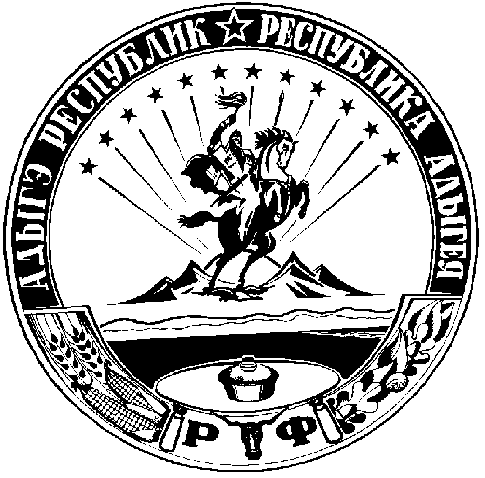 АДЫГЭ РЕСПУБЛИКМамыхыгъэ муниципальнэкъоджэ псэуп1э ч1ып1эмизэхэщап1э янароднэдепутатхэм я Совет385440 къ. Мамыхыгъ,ур.Советскэм, 54аПриложение №1Приложение №1Приложение №1Приложение №1к Решению Совета народных депутатовк Решению Совета народных депутатовк Решению Совета народных депутатовк Решению Совета народных депутатовмуниципального образования "Мамхегское сельское поселение" муниципального образования "Мамхегское сельское поселение" муниципального образования "Мамхегское сельское поселение" муниципального образования "Мамхегское сельское поселение" От 25.12.2023г. № 29От 25.12.2023г. № 29От 25.12.2023г. № 29От 25.12.2023г. № 29Поступление доходов по основным источникам в бюджет МО «Мамхегское сельское поселение» в 2023  годуПоступление доходов по основным источникам в бюджет МО «Мамхегское сельское поселение» в 2023  годуПоступление доходов по основным источникам в бюджет МО «Мамхегское сельское поселение» в 2023  годуПоступление доходов по основным источникам в бюджет МО «Мамхегское сельское поселение» в 2023  годуПоступление доходов по основным источникам в бюджет МО «Мамхегское сельское поселение» в 2023  году                                                                                                                                (тыс.руб)Коды БКВиды доходовВиды доходовСуммаВ ВСЕГО ДОХОДОВ7668,4В ВСЕГО ДОХОДОВ7668,41 00 00000 00 0000 000ДоходыДоходы4314,91 01 00000 00 0000 000Налоги на прибыль, доходыНалоги на прибыль, доходы1352,01 01 02010 01 0000 110Налог на доходы физических лиц с доходов, источником которых является налоговый агент, за исключением доходов, в отношении которых исчисление и уплата налога осуществляются в соответствии со статьями 227, 227.1 и 228 Налогового кодекса Российской ФедерацииНалог на доходы физических лиц с доходов, источником которых является налоговый агент, за исключением доходов, в отношении которых исчисление и уплата налога осуществляются в соответствии со статьями 227, 227.1 и 228 Налогового кодекса Российской Федерации1352,01 03 00000 00 0000 110Налоги  на товары(работы, услуги) реализуемые на территории РФНалоги  на товары(работы, услуги) реализуемые на территории РФ1167,91 03 02231 01 0000 110Доходы от уплаты акцизов на дизельное топливо, подлежащие распределению между бюджетами субъектов Российской Федерации и местными бюджетами с учетом установленных дифференцированных нормативов отчислений в местные бюджеты (по нормативам, установленным федеральным законом о федеральном бюджете в целях формирования дорожных фондов субъектов Российской Федерации)Доходы от уплаты акцизов на дизельное топливо, подлежащие распределению между бюджетами субъектов Российской Федерации и местными бюджетами с учетом установленных дифференцированных нормативов отчислений в местные бюджеты (по нормативам, установленным федеральным законом о федеральном бюджете в целях формирования дорожных фондов субъектов Российской Федерации)522,51 03 02241 01 0000 110Доходы от уплаты акцизов на моторные масла для дизельных и (или) карбюраторных (инжекторных) двигателей, подлежащие распределению между бюджетами субъектов Российской Федерации и местными бюджетами с учетом установленных дифференцированных нормативов отчислений в местные бюджеты (по нормативам, установленным федеральным законом о федеральном бюджете в целях формирования дорожных фондов субъектов Российской Федерации)Доходы от уплаты акцизов на моторные масла для дизельных и (или) карбюраторных (инжекторных) двигателей, подлежащие распределению между бюджетами субъектов Российской Федерации и местными бюджетами с учетом установленных дифференцированных нормативов отчислений в местные бюджеты (по нормативам, установленным федеральным законом о федеральном бюджете в целях формирования дорожных фондов субъектов Российской Федерации)2,91 03 02251 01 0000 110Доходы от уплаты акцизов на автомобильный бензин, подлежащие распределению между бюджетами субъектов Российской Федерации и местными бюджетами с учетом установленных дифференцированных нормативов отчислений в местные бюджеты (по нормативам, установленным федеральным законом о федеральном бюджете в целях формирования дорожных фондов субъектов Российской Федерации)Доходы от уплаты акцизов на автомобильный бензин, подлежащие распределению между бюджетами субъектов Российской Федерации и местными бюджетами с учетом установленных дифференцированных нормативов отчислений в местные бюджеты (по нормативам, установленным федеральным законом о федеральном бюджете в целях формирования дорожных фондов субъектов Российской Федерации)707,21 03 02261 01 0000 110Доходы от уплаты акцизов на прямогонный бензин, подлежащие распределению между бюджетами субъектов Российской Федерации и местными бюджетами с учетом установленных дифференцированных нормативов отчислений в местные бюджеты (по нормативам, установленным федеральным законом о федеральном бюджете в целях формирования дорожных фондов субъектов Российской Федерации)Доходы от уплаты акцизов на прямогонный бензин, подлежащие распределению между бюджетами субъектов Российской Федерации и местными бюджетами с учетом установленных дифференцированных нормативов отчислений в местные бюджеты (по нормативам, установленным федеральным законом о федеральном бюджете в целях формирования дорожных фондов субъектов Российской Федерации)-64,71 05 00000 00 0000 000Налоги на совокупный доходНалоги на совокупный доход528,01 05 03010 01 0000 110Единый сельскохозяйственный налогЕдиный сельскохозяйственный налог528,01 06 00000 00 0000 000Налоги на имущество Налоги на имущество 817,01 06 01030 00 0000 110Налог на имущество физических лиц, взимаемый по ставкам, применяемым к объектам налогообложения, расположенным в границах сельских поселенийНалог на имущество физических лиц, взимаемый по ставкам, применяемым к объектам налогообложения, расположенным в границах сельских поселений90,01 06 06033 00 0000 110 Земельный налог с организаций, обладающих земельным участком, расположенным в границах сельских поселенийЗемельный налог с организаций, обладающих земельным участком, расположенным в границах сельских поселений200,01 06 06043 00 0000 110Земельный налог с физических лиц, обладающих земельным участком, расположенным в границах сельских поселенийЗемельный налог с физических лиц, обладающих земельным участком, расположенным в границах сельских поселений527,0200  00000 00 0000 000БЕЗВОЗМЕЗДНЫЕ ПОСТУПЛЕНИЯБЕЗВОЗМЕЗДНЫЕ ПОСТУПЛЕНИЯ3803,52 02 15001 10 0000 150Дотации бюджетам сельских поселений на выравнивание бюджетной обеспеченности из бюджета субъекта Российской ФедерацииДотации бюджетам сельских поселений на выравнивание бюджетной обеспеченности из бюджета субъекта Российской Федерации2783,02 02 19999 10 0000 150Прочие дотации бюджетам сельских поселенийПрочие дотации бюджетам сельских поселений241,52 02 35118 10 0000 150Субвенции бюджетам сельских поселений на осуществление первичного воинского учета на территориях, где отсутствуют военные комиссариатыСубвенции бюджетам сельских поселений на осуществление первичного воинского учета на территориях, где отсутствуют военные комиссариаты296,02 02 30024 10 0000 150Субвенции бюджетам сельских поселений на выполнение передаваемых полномочий субъектов Российской ФедерацииСубвенции бюджетам сельских поселений на выполнение передаваемых полномочий субъектов Российской Федерации33,02 02 49999 10 0000 150 Прочие межбюджетные трансферты, передаваемые     бюджетам сельских поселений Прочие межбюджетные трансферты, передаваемые     бюджетам сельских поселений450,0Приложение №4Приложение №4Приложение №4Приложение №4 Совета народных депутатов Совета народных депутатов Совета народных депутатовк Решению Совета народных депутатов "Мамхегское сельское поселение"  "Мамхегское сельское поселение"  "Мамхегское сельское поселение" муниципального образования  "Мамхеское сельское поселение"                   № 37 от 17 декабря 2018 года                  № 37 от 17 декабря 2018 года                  № 37 от 17 декабря 2018 года               От 25.12.2023г. № 29Р.А.Тахумов                                                   Приложение №6                                                   Приложение №6                                                   Приложение №6                                                   Приложение №6                                                   Приложение №6                                                   Приложение №6                                                   Приложение №6                                                   Приложение №6                                                   Приложение №6                                                   Приложение №6              к Решению Совета народных депутатов              к Решению Совета народных депутатов              к Решению Совета народных депутатов              к Решению Совета народных депутатов              к Решению Совета народных депутатов              к Решению Совета народных депутатов              к Решению Совета народных депутатов              к Решению Совета народных депутатов              к Решению Совета народных депутатов              к Решению Совета народных депутатов                                               муниципального образования                        "Мамхегское сельское поселение"                                               муниципального образования                        "Мамхегское сельское поселение"                                               муниципального образования                        "Мамхегское сельское поселение"                                               муниципального образования                        "Мамхегское сельское поселение"                                               муниципального образования                        "Мамхегское сельское поселение"                                               муниципального образования                        "Мамхегское сельское поселение"                                               муниципального образования                        "Мамхегское сельское поселение"                                               муниципального образования                        "Мамхегское сельское поселение"                                               муниципального образования                        "Мамхегское сельское поселение"                                               муниципального образования                        "Мамхегское сельское поселение"                                           От 25.12.2023г. № 29                                           От 25.12.2023г. № 29                                           От 25.12.2023г. № 29                                           От 25.12.2023г. № 29                                           От 25.12.2023г. № 29                                           От 25.12.2023г. № 29                                           От 25.12.2023г. № 29                                           От 25.12.2023г. № 29                                           От 25.12.2023г. № 29                                           От 25.12.2023г. № 29Распределение ассигнований из бюджета муниципального образования "Мамхегское сельское поселение" на 2023 год по разделам и подразделам, целевым статьям и видам расходовРаспределение ассигнований из бюджета муниципального образования "Мамхегское сельское поселение" на 2023 год по разделам и подразделам, целевым статьям и видам расходовРаспределение ассигнований из бюджета муниципального образования "Мамхегское сельское поселение" на 2023 год по разделам и подразделам, целевым статьям и видам расходовРаспределение ассигнований из бюджета муниципального образования "Мамхегское сельское поселение" на 2023 год по разделам и подразделам, целевым статьям и видам расходовРаспределение ассигнований из бюджета муниципального образования "Мамхегское сельское поселение" на 2023 год по разделам и подразделам, целевым статьям и видам расходовРаспределение ассигнований из бюджета муниципального образования "Мамхегское сельское поселение" на 2023 год по разделам и подразделам, целевым статьям и видам расходовРаспределение ассигнований из бюджета муниципального образования "Мамхегское сельское поселение" на 2023 год по разделам и подразделам, целевым статьям и видам расходовРаспределение ассигнований из бюджета муниципального образования "Мамхегское сельское поселение" на 2023 год по разделам и подразделам, целевым статьям и видам расходовРаспределение ассигнований из бюджета муниципального образования "Мамхегское сельское поселение" на 2023 год по разделам и подразделам, целевым статьям и видам расходовРаспределение ассигнований из бюджета муниципального образования "Мамхегское сельское поселение" на 2023 год по разделам и подразделам, целевым статьям и видам расходовРаспределение ассигнований из бюджета муниципального образования "Мамхегское сельское поселение" на 2023 год по разделам и подразделам, целевым статьям и видам расходовРаспределение ассигнований из бюджета муниципального образования "Мамхегское сельское поселение" на 2023 год по разделам и подразделам, целевым статьям и видам расходовРаспределение ассигнований из бюджета муниципального образования "Мамхегское сельское поселение" на 2023 год по разделам и подразделам, целевым статьям и видам расходов(тыс.руб.)(тыс.руб.)Наименование Наименование РЗРЗПРЗПРЗЦСЦСВРВРСумма на 2023 годСумма на 2023 годНаименование Наименование РЗРЗПРЗПРЗЦСЦСВРВРСумма на 2023 годСумма на 2023 годНаименование Наименование РЗРЗПРЗПРЗЦСЦСВРВРСумма на 2023 годСумма на 2023 год113344556677ОБЩЕГОСУДАРСТВЕННЫЕ  ВОПРОСЫОБЩЕГОСУДАРСТВЕННЫЕ  ВОПРОСЫ01015905,55905,5Функционирование высшего должностного лица субъекта Российской Федерации и муниципального образованияФункционирование высшего должностного лица субъекта Российской Федерации и муниципального образования010102021222,51222,5Функционирование высшего должностного лица муниципального образованияФункционирование высшего должностного лица муниципального образования010102026Ж100000006Ж100000001222,51222,5Глава муниципального образованияГлава муниципального образования010102026Ж100001006Ж100001001040,21040,2Расходы на выплаты персоналу в целях обеспечения выполнения функций государственными (муниципальными) органами, казенными учреждениями, органами управления государственными внебюджетными фондамиРасходы на выплаты персоналу в целях обеспечения выполнения функций государственными (муниципальными) органами, казенными учреждениями, органами управления государственными внебюджетными фондами010102026Ж100001006Ж100001001001001040,21040,2Глава муниципального образованияГлава муниципального образования010102026Ж100554906Ж10055490182,3182,3Расходы на выплаты персоналу в целях обеспечения выполнения функций государственными (муниципальными) органами, казенными учреждениями, органами управления государственными внебюджетными фондамиРасходы на выплаты персоналу в целях обеспечения выполнения функций государственными (муниципальными) органами, казенными учреждениями, органами управления государственными внебюджетными фондами010102026Ж100554906Ж10055490100100182,3182,3Функционирование Правительства Российской Федерации, высших исполнительных органов государственной власти субъектов Российской Федерации, местных администраций Функционирование Правительства Российской Федерации, высших исполнительных органов государственной власти субъектов Российской Федерации, местных администраций 010104043654,53654,5Реализация функций органов местного самоуправленияРеализация функций органов местного самоуправления010104046Ж600000006Ж600000003654,53654,5Реализация функций администрацией муниципального образованияРеализация функций администрацией муниципального образования010104046Ж600034006Ж600034003522,33522,3Обеспечение функций органами местного самоуправленияОбеспечение функций органами местного самоуправления010104046Ж600034006Ж600034003232,33232,3Расходы на выплаты персоналу в целях обеспечения выполнения функций государственными (муниципальными) органами, казенными учреждениями, органами управления государственными внебюджетными фондамиРасходы на выплаты персоналу в целях обеспечения выполнения функций государственными (муниципальными) органами, казенными учреждениями, органами управления государственными внебюджетными фондами010104046Ж600034006Ж600034001001003232,33232,3Закупка товаров, работ и услуг для государственных (муниципальных) нуждЗакупка товаров, работ и услуг для государственных (муниципальных) нужд010104046Ж600034006Ж60003400200200280,0280,0Уплата прочих налогов и сборовУплата прочих налогов и сборов010104046Ж600034006Ж6000340080080010,010,0Обеспечение функций органами местного самоуправленияОбеспечение функций органами местного самоуправления010104046Ж600554906Ж60055490132,2132,2Расходы на выплаты персоналу в целях обеспечения выполнения функций государственными (муниципальными) органами, казенными учреждениями, органами управления государственными внебюджетными фондамиРасходы на выплаты персоналу в целях обеспечения выполнения функций государственными (муниципальными) органами, казенными учреждениями, органами управления государственными внебюджетными фондами010104046Ж600554906Ж60055490100100132,2132,2Другие общегосударственные вопросыДругие общегосударственные вопросы010113131028,51028,5Расходы по проведению работ по противодействию наркомании и коррупцииРасходы по проведению работ по противодействию наркомании и коррупции010113136Ж000010006Ж0000100010,010,0Закупка товаров, работ и услуг для государственных (муниципальных) нуждЗакупка товаров, работ и услуг для государственных (муниципальных) нужд010113136Ж000010006Ж0000100020020010,010,0Реализация полномочий в сфере административных правоотношенийРеализация полномочий в сфере административных правоотношений010113136Ж000610106Ж0006101033,033,0Закупка товаров, работ и услуг для государственных (муниципальных) нуждЗакупка товаров, работ и услуг для государственных (муниципальных) нужд010113136Ж000610106Ж0006101020020033,033,0
прочие выплаты по обязательствам государства
прочие выплаты по обязательствам государства010113136Ж800000006Ж80000000985,5985,5
прочие выплаты 
прочие выплаты 010113136Ж800010006Ж80001000862,9862,9Иные выплаты персоналу учреждений, за исключением фонда оплаты трудаИные выплаты персоналу учреждений, за исключением фонда оплаты труда010113136Ж800010006Ж8000100010010037,537,5
Закупка товаров, работ и услуг для государственных (муниципальных) нужд
Закупка товаров, работ и услуг для государственных (муниципальных) нужд010113136Ж800010006Ж80001000200200795,4795,4Уплата прочих налогов и сборовУплата прочих налогов и сборов010113136Ж800010006Ж8000100080080030,030,0Иные межбюджетные трансфертыИные межбюджетные трансферты010113136Ж800010116Ж8000101150050061,261,2Иные межбюджетные трансфертыИные межбюджетные трансферты010113136Ж800010216Ж8000102150050061,461,4Национальная оборонаНациональная оборона0202296,0296,0Мобилизация и вневойсковая подготовкаМобилизация и вневойсковая подготовка02020303296,0296,0Расходы вне муниципальных программРасходы вне муниципальных программ020203036Ж000000006Ж00000000296,0296,0Расходы за счет межбюджетных трансфертов, передаваемых из федерального бюджетаРасходы за счет межбюджетных трансфертов, передаваемых из федерального бюджета020203036Ж000500006Ж00050000296,0296,0Осуществление первичного воинского учета на территориях, где отсутствуют военные комиссариатыОсуществление первичного воинского учета на территориях, где отсутствуют военные комиссариаты020203036Ж000511806Ж00051180296,0296,0расходы на  оплату труда и страховые взносырасходы на  оплату труда и страховые взносы020203036Ж000511806Ж00051180100100296,0296,0НАЦИОНАЛЬНАЯ БЕЗОПАСНОСТЬ И ПРАВООХРАНИТЕЛЬНАЯ ДЕЯТЕЛЬНОСТЬНАЦИОНАЛЬНАЯ БЕЗОПАСНОСТЬ И ПРАВООХРАНИТЕЛЬНАЯ ДЕЯТЕЛЬНОСТЬ030310,010,0Защита населения и территории от чрезвычайных ситуаций природного и техногенного характера, гражданская оборонаЗащита населения и территории от чрезвычайных ситуаций природного и техногенного характера, гражданская оборона0303000010,010,0Расходы вне муниципальных программРасходы вне муниципальных программ6Ж700000006Ж7000000010,010,0Защита населения и территории от чрезвычайных ситуаций природного и техногенного характера, гражданская оборонаЗащита населения и территории от чрезвычайных ситуаций природного и техногенного характера, гражданская оборона030309096Ж700001006Ж700001005,05,0Обеспечение пожарной безопасностиОбеспечение пожарной безопасности030310106Ж700001006Ж700001005,05,0Закупка товаров, работ и услуг для государственных (муниципальных) нуждЗакупка товаров, работ и услуг для государственных (муниципальных) нужд030300006Ж700001006Ж7000010020020010,010,0Национальная экономикаНациональная экономика04041167,91167,9Дорожное хозяйство (дорожные фонды)Дорожное хозяйство (дорожные фонды)040409091167,91167,9Дорожные фондыДорожные фонды040409096Ж800009006Ж800009001167,91167,9Капитальный ремонт, ремонт и содержание автомобильных дорог общего
 пользования местного значения.  Капитальный ремонт, ремонт и содержание автомобильных дорог общего
 пользования местного значения.  040409096Ж800009106Ж800009101167,91167,9Закупка товаров, работ и услуг для государственных (муниципальных) нуждЗакупка товаров, работ и услуг для государственных (муниципальных) нужд040409096Ж800009106Ж800009102002001167,91167,9Жилищно - коммунальное хозяйствоЖилищно - коммунальное хозяйствоО5О5284,0284,0Мероприятия по благоустройству сельских поселенийМероприятия по благоустройству сельских поселенийО5О5О3О3234,0234,0прочие мероприятия по благоустройствупрочие мероприятия по благоустройствуО5О5О3О36Ж800150006Ж80015000279,0279,0Закупка товаров, работ и услуг для государственных (муниципальных) нуждЗакупка товаров, работ и услуг для государственных (муниципальных) нуждО5О5О3О36Ж800150006Ж80015000200200279,0279,0Уплата прочих налогов и сборовУплата прочих налогов и сборовО5О5О3О36Ж800150006Ж800150005,05,0Уплата иных платежейУплата иных платежейО5О5О3О36Ж800150006Ж800150008008005,05,0Общее образованиеОбщее образование07075,05,0Молодежная политика  и оздоровление детейМолодежная политика  и оздоровление детей070707075,05,0Реализация молодежной политикиРеализация молодежной политики070707076Ж800000006Ж800000005,05,0Организация работы с молодежьюОрганизация работы с молодежью070707076Ж800010006Ж800010005,05,0Закупка товаров, работ и услуг для государственных (муниципальных) нуждЗакупка товаров, работ и услуг для государственных (муниципальных) нужд070707076Ж800010006Ж800010002002005,05,0Всего расходовВсего расходов7668,47668,4Приложение №8Приложение №8Приложение №8Приложение №8Приложение №8Приложение №8Приложение №8к Решению Совета народных депутатовк Решению Совета народных депутатовк Решению Совета народных депутатовк Решению Совета народных депутатовк Решению Совета народных депутатовк Решению Совета народных депутатовк Решению Совета народных депутатовмуниципального образования  "Мамхегское сельское поселение" муниципального образования  "Мамхегское сельское поселение" муниципального образования  "Мамхегское сельское поселение" муниципального образования  "Мамхегское сельское поселение" муниципального образования  "Мамхегское сельское поселение" муниципального образования  "Мамхегское сельское поселение" муниципального образования  "Мамхегское сельское поселение" От 25.12.2023г. № 29От 25.12.2023г. № 29От 25.12.2023г. № 29От 25.12.2023г. № 29От 25.12.2023г. № 29От 25.12.2023г. № 29От 25.12.2023г. № 29Ведомственная структура расходов бюджета муниципального образованияВедомственная структура расходов бюджета муниципального образованияВедомственная структура расходов бюджета муниципального образованияВедомственная структура расходов бюджета муниципального образованияВедомственная структура расходов бюджета муниципального образованияВедомственная структура расходов бюджета муниципального образованияВедомственная структура расходов бюджета муниципального образования"Мамхегское сельское поселение" на 2023год"Мамхегское сельское поселение" на 2023год"Мамхегское сельское поселение" на 2023год"Мамхегское сельское поселение" на 2023год"Мамхегское сельское поселение" на 2023год"Мамхегское сельское поселение" на 2023год"Мамхегское сельское поселение" на 2023год(тыс.руб.)(тыс.руб.)Наименование КБКРЗПРЗЦСВРСумма на 2023 годСумма на 2023 годНаименование КБКРЗПРЗЦСВРСумма на 2023 годСумма на 2023 годНаименование КБКРЗПРЗЦСВРСумма на 2023 годСумма на 2023 год1345677ОБЩЕГОСУДАРСТВЕННЫЕ  ВОПРОСЫ783015905,55905,5Функционирование высшего должностного лица субъекта Российской Федерации и муниципального образования78301021222,51222,5Функционирование высшего должностного лица муниципального образования78301026Ж100000001222,51222,5Глава муниципального образования78301026Ж100001001040,21040,2Расходы на выплаты персоналу в целях обеспечения выполнения функций государственными (муниципальными) органами, казенными учреждениями, органами управления государственными внебюджетными фондами78301026Ж100001001001040,21040,2Глава муниципального образования78301026Ж10055490182,3182,3Расходы на выплаты персоналу в целях обеспечения выполнения функций государственными (муниципальными) органами, казенными учреждениями, органами управления государственными внебюджетными фондами78301026Ж10055490100182,3182,3Функционирование Правительства Российской Федерации, высших исполнительных органов государственной власти субъектов Российской Федерации, местных администраций 78301043654,53654,5Реализация функций органов местного самоуправления78301046Ж600000003654,53654,5Реализация функций администрацией муниципального образования78301046Ж600034003522,33522,3Обеспечение функций органами местного самоуправления78301046Ж600034003232,33232,3Расходы на выплаты персоналу в целях обеспечения выполнения функций государственными (муниципальными) органами, казенными учреждениями, органами управления государственными внебюджетными фондами78301046Ж600034001003232,33232,3Закупка товаров, работ и услуг для государственных (муниципальных) нужд78301046Ж60003400200280,0280,0Уплата прочих налогов и сборов78301046Ж6000340080010,010,0Обеспечение функций органами местного самоуправления78301046Ж60055490132,2132,2Расходы на выплаты персоналу в целях обеспечения выполнения функций государственными (муниципальными) органами, казенными учреждениями, органами управления государственными внебюджетными фондами78301046Ж60055490100132,2132,2Другие общегосударственные вопросы78301131028,51028,5Расходы по проведению  работ по противодействию наркомании и коррупции78301136Ж0000100010,010,0Закупка товаров, работ и услуг для государственных (муниципальных) нужд78301136Ж0000100020010,010,0Реализация полномочий в сфере административных правоотношений78301136Ж0006101033,033,0Закупка товаров, работ и услуг для государственных (муниципальных) нужд78301136Ж0006101020033,033,0
прочие выплаты по обязательствам государства78301136Ж80000000985,5985,5
прочие выплаты 78301136Ж80001010862,9862,9Иные выплаты персоналу учреждений, за исключением фонда оплаты труда78301136Ж8000101010037,537,5
Закупка товаров, работ и услуг для государственных (муниципальных) нужд78301136Ж80001010200795,4795,4Уплата прочих налогов и сборов78301136Ж8000101080030,030,0Иные межбюджетные трансферты78301136Ж8000101150061,261,2Иные межбюджетные трансферты78301136Ж8000102150061,461,4Национальная оборона78302296,0296,0Мобилизация и вневойсковая подготовка7830203296,0296,0Расходы вне муниципальных программ78302036Ж00000000296,0296,0Расходы за счет межбюджетных трансфертов, передаваемых из федерального бюджета78302036Ж00050000296,0296,0Осуществление первичного воинского учета на территориях, где отсутствуют военные комиссариаты78302036Ж00051180296,0296,0расходы на  оплату труда и страховые взносы78302036Ж00051180100296,0296,0НАЦИОНАЛЬНАЯ БЕЗОПАСНОСТЬ И ПРАВООХРАНИТЕЛЬНАЯ ДЕЯТЕЛЬНОСТЬ7830310,010,0Защита населения и территории от чрезвычайных ситуаций природного и техногенного характера, гражданская оборона7830310,010,0Расходы вне муниципальных программ783 03096Ж700000005,05,0Защита населения и территории от чрезвычайных ситуаций природного и техногенного характера, гражданская оборона78303096Ж700001005,05,0Обеспечение пожарной безопасности78303106Ж700001005,05,0Закупка товаров, работ и услуг для государственных (муниципальных) нужд78303006Ж7000010020010,010,0Национальная экономика783041167,91167,9Дорожное хозяйство (дорожные фонды)7830409Дорожные фонды78304096Ж800009001167,91167,9Капитальный ремонт, ремонт и содержание автомобильных дорог общего
 пользования местного значения.  78304096Ж800009101167,91167,9Закупка товаров, работ и услуг для государственных (муниципальных) нужд78304096Ж800009102001167,91167,9Жилищно - коммунальное хозяйство783О5284,0284,0Мероприятия по благоустройству сельских поселений783О5О3284,0284,0прочие мероприятия по благоустройству783О5О36Ж80015000279,0279,0Закупка товаров, работ и услуг для государственных (муниципальных) нужд783О5О36Ж80015000200279,0279,0Уплата прочих налогов и сборов783О5О36Ж800150005,05,0Уплата иных платежей783О5О36Ж800150008005,05,0Общее образование783075,05,0Молодежная политика  и оздоровление детей78307075,05,0Реализация молодежной политики78307076Ж800000005,05,0Организация работы с молодежью78307076Ж800012005,05,0Закупка товаров, работ и услуг для государственных (муниципальных) нужд78307076Ж800012002005,05,0Всего расходов7668,47668,4Наименование показателяКод показателя2023г.Кредиты от других  бюджетов000 01 03 00 00 00  0000 000Получение кредитов от других бюджетов бюджетной системы000 01 03 00 00 00  0000 700Получение  бюджетных кредитов от других бюджетов бюджетной системы бюджетам поселений000 01 03 00 00 10  0000 710Бюджетные кредиты от других бюджетов000 01 03 00 00 00  0000 000Погашение бюджетами поселений кредитов от  других бюджетов000 01 03 00 00 00  0000 800Погашение бюджетами поселений кредитов от  других бюджетов000 01 03 00 00 10  0000 810Изменение остатков средств на счетах по учету средств бюджета000 01 05 00 00 00  0000 000Увеличение остатков  средств бюджетов000 01 05 00 00 00  0000 500-7668,4Увеличение прочих остатков средств бюджетов000 01 05 02 00 00  0000 500-7668,4Увеличение прочих остатков денежных средств бюджетов000 01 05 02 01 00  0000 510-7668,4Увеличение прочих остатков денежных средств бюджетов сельских поселений000 01 05 02 01 10  0000 510-7668,4Уменьшение остатков средств бюджетов000 01 05 00 00 00 0000 6007668,4Уменьшение прочих остатков средств бюджетов000 01 05 02 00 00 0000 6007668,4Уменьшение прочих остатков денежных средств бюджетов000 01 05 02 01 00 0000 6107668,4Уменьшение прочих остатков денежных средств бюджетов  сельских поселений000 01 05 02 01 10 0000 6107668,4Приложение №12к решению Советов народных депутатов муниципального образования "Мамхегское сельское поселение"От 25.12.2023г. № 29Реестр источников доходов бюджета муниципального образования «Мамхегское сельское поселение» на 2023  год  и на плановый период 2024 и 2025 годов. Приложение №12к решению Советов народных депутатов муниципального образования "Мамхегское сельское поселение"От 25.12.2023г. № 29Реестр источников доходов бюджета муниципального образования «Мамхегское сельское поселение» на 2023  год  и на плановый период 2024 и 2025 годов. Приложение №12к решению Советов народных депутатов муниципального образования "Мамхегское сельское поселение"От 25.12.2023г. № 29Реестр источников доходов бюджета муниципального образования «Мамхегское сельское поселение» на 2023  год  и на плановый период 2024 и 2025 годов. Приложение №12к решению Советов народных депутатов муниципального образования "Мамхегское сельское поселение"От 25.12.2023г. № 29Реестр источников доходов бюджета муниципального образования «Мамхегское сельское поселение» на 2023  год  и на плановый период 2024 и 2025 годов. Приложение №12к решению Советов народных депутатов муниципального образования "Мамхегское сельское поселение"От 25.12.2023г. № 29Реестр источников доходов бюджета муниципального образования «Мамхегское сельское поселение» на 2023  год  и на плановый период 2024 и 2025 годов. Приложение №12к решению Советов народных депутатов муниципального образования "Мамхегское сельское поселение"От 25.12.2023г. № 29Реестр источников доходов бюджета муниципального образования «Мамхегское сельское поселение» на 2023  год  и на плановый период 2024 и 2025 годов. Приложение №12к решению Советов народных депутатов муниципального образования "Мамхегское сельское поселение"От 25.12.2023г. № 29Реестр источников доходов бюджета муниципального образования «Мамхегское сельское поселение» на 2023  год  и на плановый период 2024 и 2025 годов. Приложение №12к решению Советов народных депутатов муниципального образования "Мамхегское сельское поселение"От 25.12.2023г. № 29Реестр источников доходов бюджета муниципального образования «Мамхегское сельское поселение» на 2023  год  и на плановый период 2024 и 2025 годов. Приложение №12к решению Советов народных депутатов муниципального образования "Мамхегское сельское поселение"От 25.12.2023г. № 29Реестр источников доходов бюджета муниципального образования «Мамхегское сельское поселение» на 2023  год  и на плановый период 2024 и 2025 годов. Приложение №12к решению Советов народных депутатов муниципального образования "Мамхегское сельское поселение"От 25.12.2023г. № 29Реестр источников доходов бюджета муниципального образования «Мамхегское сельское поселение» на 2023  год  и на плановый период 2024 и 2025 годов. Приложение №12к решению Советов народных депутатов муниципального образования "Мамхегское сельское поселение"От 25.12.2023г. № 29Реестр источников доходов бюджета муниципального образования «Мамхегское сельское поселение» на 2023  год  и на плановый период 2024 и 2025 годов. Приложение №12к решению Советов народных депутатов муниципального образования "Мамхегское сельское поселение"От 25.12.2023г. № 29Реестр источников доходов бюджета муниципального образования «Мамхегское сельское поселение» на 2023  год  и на плановый период 2024 и 2025 годов. Приложение №12к решению Советов народных депутатов муниципального образования "Мамхегское сельское поселение"От 25.12.2023г. № 29Реестр источников доходов бюджета муниципального образования «Мамхегское сельское поселение» на 2023  год  и на плановый период 2024 и 2025 годов. Приложение №12к решению Советов народных депутатов муниципального образования "Мамхегское сельское поселение"От 25.12.2023г. № 29Реестр источников доходов бюджета муниципального образования «Мамхегское сельское поселение» на 2023  год  и на плановый период 2024 и 2025 годов. Приложение №12к решению Советов народных депутатов муниципального образования "Мамхегское сельское поселение"От 25.12.2023г. № 29Реестр источников доходов бюджета муниципального образования «Мамхегское сельское поселение» на 2023  год  и на плановый период 2024 и 2025 годов. Приложение №12к решению Советов народных депутатов муниципального образования "Мамхегское сельское поселение"От 25.12.2023г. № 29Реестр источников доходов бюджета муниципального образования «Мамхегское сельское поселение» на 2023  год  и на плановый период 2024 и 2025 годов. Приложение №12к решению Советов народных депутатов муниципального образования "Мамхегское сельское поселение"От 25.12.2023г. № 29Реестр источников доходов бюджета муниципального образования «Мамхегское сельское поселение» на 2023  год  и на плановый период 2024 и 2025 годов. Приложение №12к решению Советов народных депутатов муниципального образования "Мамхегское сельское поселение"От 25.12.2023г. № 29Реестр источников доходов бюджета муниципального образования «Мамхегское сельское поселение» на 2023  год  и на плановый период 2024 и 2025 годов. Приложение №12к решению Советов народных депутатов муниципального образования "Мамхегское сельское поселение"От 25.12.2023г. № 29Реестр источников доходов бюджета муниципального образования «Мамхегское сельское поселение» на 2023  год  и на плановый период 2024 и 2025 годов. Приложение №12к решению Советов народных депутатов муниципального образования "Мамхегское сельское поселение"От 25.12.2023г. № 29Реестр источников доходов бюджета муниципального образования «Мамхегское сельское поселение» на 2023  год  и на плановый период 2024 и 2025 годов. Приложение №12к решению Советов народных депутатов муниципального образования "Мамхегское сельское поселение"От 25.12.2023г. № 29Реестр источников доходов бюджета муниципального образования «Мамхегское сельское поселение» на 2023  год  и на плановый период 2024 и 2025 годов. Приложение №12к решению Советов народных депутатов муниципального образования "Мамхегское сельское поселение"От 25.12.2023г. № 29Реестр источников доходов бюджета муниципального образования «Мамхегское сельское поселение» на 2023  год  и на плановый период 2024 и 2025 годов. Приложение №12к решению Советов народных депутатов муниципального образования "Мамхегское сельское поселение"От 25.12.2023г. № 29Реестр источников доходов бюджета муниципального образования «Мамхегское сельское поселение» на 2023  год  и на плановый период 2024 и 2025 годов. Приложение №12к решению Советов народных депутатов муниципального образования "Мамхегское сельское поселение"От 25.12.2023г. № 29Реестр источников доходов бюджета муниципального образования «Мамхегское сельское поселение» на 2023  год  и на плановый период 2024 и 2025 годов. Приложение №12к решению Советов народных депутатов муниципального образования "Мамхегское сельское поселение"От 25.12.2023г. № 29Реестр источников доходов бюджета муниципального образования «Мамхегское сельское поселение» на 2023  год  и на плановый период 2024 и 2025 годов. Приложение №12к решению Советов народных депутатов муниципального образования "Мамхегское сельское поселение"От 25.12.2023г. № 29Реестр источников доходов бюджета муниципального образования «Мамхегское сельское поселение» на 2023  год  и на плановый период 2024 и 2025 годов. Приложение №12к решению Советов народных депутатов муниципального образования "Мамхегское сельское поселение"От 25.12.2023г. № 29Реестр источников доходов бюджета муниципального образования «Мамхегское сельское поселение» на 2023  год  и на плановый период 2024 и 2025 годов. Приложение №12к решению Советов народных депутатов муниципального образования "Мамхегское сельское поселение"От 25.12.2023г. № 29Реестр источников доходов бюджета муниципального образования «Мамхегское сельское поселение» на 2023  год  и на плановый период 2024 и 2025 годов. Наименование группы источников доходов бюджетов /наименование источника дохода бюджетаКод классификации доходов бюджетовКод классификации доходов бюджетовКод классификации доходов бюджетовКод классификации доходов бюджетовКод классификации доходов бюджетовКод классификации доходов бюджетовКод классификации доходов бюджетовКод классификации доходов бюджетовКод классификации доходов бюджетовКод классификации доходов бюджетовКод классификации доходов бюджетовКод классификации доходов бюджетовКод классификации доходов бюджетовКод классификации доходов бюджетовНаименование кода классификации доходов бюджетовНаименование кода классификации доходов бюджетовНаименование главного администратора доходов республиканского бюджетаПоказатели прогноза доходов в текущем финансовом году в соответствии с законом о республиканском бюджетеПоказатели прогноза доходов в текущем финансовом году в соответствии с законом о республиканском бюджетеПоказатели кассовых поступлений в текущем финансовом году (по состоянию на 01.11.2022   г.) в республиканский бюджетОценка исполнения текущего финансового годаОценка исполнения текущего финансового годаПоказатели прогноза доходов бюджета на очередной финансовый годПоказатели прогноза доходов бюджета на очередной финансовый годПоказатели прогноза доходов бюджета на очередной финансовый годПоказателиПоказатели прогноза доходов бюджета на второй год планового периодаПоказатели прогноза доходов бюджета на второй год планового периодаНаименование группы источников доходов бюджетов /наименование источника дохода бюджетакод главного администратора доходов республиканского бюджетакод вида доходов бюджетовкод вида доходов бюджетовкод вида доходов бюджетовкод вида доходов бюджетовкод вида доходов бюджетовкод вида доходов бюджетовкод вида доходов бюджетовкод вида доходов бюджетовкод вида доходов бюджетовкод подвида доходов бюджетовкод подвида доходов бюджетовкод подвида доходов бюджетовкод подвида доходов бюджетовНаименование кода классификации доходов бюджетовНаименование кода классификации доходов бюджетовНаименование главного администратора доходов республиканского бюджетаПоказатели прогноза доходов в текущем финансовом году в соответствии с законом о республиканском бюджетеПоказатели прогноза доходов в текущем финансовом году в соответствии с законом о республиканском бюджетеПоказатели кассовых поступлений в текущем финансовом году (по состоянию на 01.11.2022   г.) в республиканский бюджетОценка исполнения текущего финансового годаОценка исполнения текущего финансового годаПоказатели прогноза доходов бюджета на очередной финансовый годПоказатели прогноза доходов бюджета на очередной финансовый годПоказатели прогноза доходов бюджета на очередной финансовый годпрогноза доходов бюджета на первый год планового периодаПоказатели прогноза доходов бюджета на второй год планового периодаПоказатели прогноза доходов бюджета на второй год планового периодаНаименование группы источников доходов бюджетов /наименование источника дохода бюджетакод главного администратора доходов республиканского бюджетагруппа доходовгруппа доходовподгруппа доходовподгруппа доходовподгруппа доходовстатья доходовподстатья доходовэлемент доходовэлемент доходовгруппа подвида доходов бюджетовгруппа подвида доходов бюджетовгруппа подвида доходов бюджетованалитическая группа подвида доходов бюджетовНаименование кода классификации доходов бюджетовНаименование кода классификации доходов бюджетовНаименование главного администратора доходов республиканского бюджетаПоказатели прогноза доходов в текущем финансовом году в соответствии с законом о республиканском бюджетеПоказатели прогноза доходов в текущем финансовом году в соответствии с законом о республиканском бюджетеПоказатели кассовых поступлений в текущем финансовом году (по состоянию на 01.11.2022   г.) в республиканский бюджетОценка исполнения текущего финансового годаОценка исполнения текущего финансового годаПоказатели прогноза доходов бюджета на очередной финансовый годПоказатели прогноза доходов бюджета на очередной финансовый годПоказатели прогноза доходов бюджета на очередной финансовый годПоказатели прогноза доходов бюджета на второй год планового периодаПоказатели прогноза доходов бюджета на второй год планового периоданалоговые18211010101020000101000000000000110Налог 
на доходы физических лицНалог 
на доходы физических лиц130013001103,97373135213521352140614621462налоговые18211030303020000101000000000000110Акцизы по
 подакцизным товарам (продукции), производимым на территории Российской ФедерацииАкцизы по
 подакцизным товарам (продукции), производимым на территории Российской Федерации889,1889,1857,174741167,91167,91167,91196,01196,01196,0налоговые18211050505030000101000000000000110Единый сельскохозяйственный налогЕдиный сельскохозяйственный налог507,7507,7352,36161528,0528,0528,0549,0571,0571,0налоговые18211060606010301010000000000000110Налог на имущество физических лицНалог на имущество физических лиц90,090,015,7353590,090,090,093,096,096,0налоговые18211060606060331010000000000000110Земельный налог с организацийЗемельный налог с организаций200,0200,075,66161200,0200,0200,0208,0216,0216,0налоговые18211060606060431010000000000000110Земельный налог с физических лицЗемельный налог с физических лиц527,0527,0227,54444527,0527,0527,0548,0570,0570,0неналоговые78311141414020521010000000000000410Доходы от реализации имущества, находящегося в оперативном управлений, находящихся в ведении органов управления сельских поселений Доходы от реализации имущества, находящегося в оперативном управлений, находящихся в ведении органов управления сельских поселений 78311171717010501010000000000000180Невыясненные поступления, зачисляемые в бюджеты сельских поселенийНевыясненные поступления, зачисляемые в бюджеты сельских поселенийБезвозмездные поступления78322020202150011010000000000000150Дотации бюджетам сельских поселений на выравнивание бюджетной обеспеченностиДотации бюджетам сельских поселений на выравнивание бюджетной обеспеченности2380,02380,02123,98383278327832783229522952295Безвозмездные поступления78322020202300241010000000000000150Субвенции бюджетам сельских поселений на выполнение передаваемых полномочий субъектов Российской ФедерацииСубвенции бюджетам сельских поселений на выполнение передаваемых полномочий субъектов Российской Федерации33,033,027,48383333333333333Безвозмездные поступления78322020202351181010000000000000150Субвенции бюджетам сельских поселений 
на осуществление первичного воинского учета на территориях, где отсутствуют военные комиссариатыСубвенции бюджетам сельских поселений 
на осуществление первичного воинского учета на территориях, где отсутствуют военные комиссариаты260,0260,0260,0100100296,0296,0296,0309,0319,4319,422020202499991010000000000000150Прочие межбюджетные трансферты, передаваемые бюджетам поселенийПрочие межбюджетные трансферты, передаваемые бюджетам поселений500,0500,0500,0100100450,0450,0450,022020202199991010000000000000150Прочие дотации бюджетам сельских поселений Прочие дотации бюджетам сельских поселений 170,0170,0170,0100100 241,5 241,5 241,5